 Как вести за собой коллектив не прибегая к власти и ресурсам?На тренинге развивается навык лидирования. В данном курсе лидерство трактуется как способность вести за собой людей без и применения подкупа, угроз и других силовых методов. При этом обучаемые поймут, что лидерство сопряжено с принятием ответственности за результат и за тех, кого лидер ведет. Цели курса:Получить знания о том, что такое лидерство и как можно развить данную компетенцию;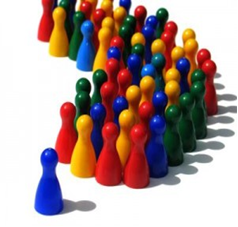 Развить лидерские качества;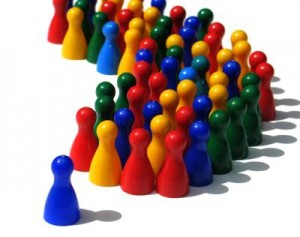 Помочь обучаемым сформировать в своем подразделении субкультуру партнерства и командного взаимодействия. В начале тренинга рассматриваются современные концепции лидерства, например, такие как Эмоциональный интеллект. Производится анализ исторического аспекта лидерства, а так же работ психологов и менеджеров. Анализируя поведение известных личностей и свое собственное, обучаемые учатся различать управление построенное на власти от управления построенного на авторитете лидера. Понимание и демонстрация того, что является лидерством, позволяет управленцам снять барьеры в общении между собой, перейти от жесткой конкуренции в отношениях, к конструктивной конкуренции партнерского взаимодействия.Данный тренинг приводит к личностному росту участников, он направлен на развитие соответствующих черт характера участников.Особенностью тренинга является большое количество заданий, упражнений и ролевых игр. Если первый день тренинга сочетает теорию и практику, то второй полностью посвящен развитию навыка. Обучаемые переходят от стадии дискуссии на тему: «Лидерами рождаются или становятся», в стадию: «Мы развиваем свои лидерские качества». Во время обучения выполняется ряд заданий, позволяющих приобрести и развить лидерские качества. Тренер ведет обучаемых от простых действий к всё более сложным, при этом, не позволяя обучаемым совершить ошибку - «сломаться». Материал тренинга закладывает основу для дальнейшего развития каждого участника. Тренинг адаптирован для:Руководителей подразделений до ТОП уровня, имеющих навыки управления коллективом и знакомыми с теориями менеджмента.Методы, используемые в тренинге Деловые и ролевые игры, мозговой штурм, интерактивные лекции, видеотренинг, групповые дискуссии, письменные упражнения, тестирование.Рекомендуемая продолжительность: 2 дня - 16 часов ПрограммаЧто такое лидерство Определение лидерства. Что такое лидерство.Ситуационный подход. При каких условиях лидер не нужен.Что изменится, если в коллективе руководитель будет лидером.Что люди ждут от лидераЧто движет людьми. Виды стимулов. Оценка потребностей личности. Почему люди идет за лидером. Осознанные и неосознанные цели ведомых.Лидер, это манипулятор или лидер что-то отдает ведомым?Основные черты лидерстваСлагаемые лидерства. Модель лидерства 3D.Идеология и лидерство. В чем заключается идеология лидера внутри коллектива. Почему люди ищут смысл в заданиях.Сплочение коллектива на совпадении ценностей. Можно ли и надо ли формировать у сотрудников единые ценности.PR самого себя – инструмент лидерства или обман ведомых? Нужен ли само-PR в коллективе? Инструмент - раскрытие себя, свой личной зоны, как способ установления доверительных отношений с подчинёнными и коллегами.Что следует делать, когда PR лидера перестает действовать. Второй шаг в приобретении лидерство в коллективе. Как создается авторитетЧто уменьшает авторитет лидера? Что увеличивает авторитет? Анализ поведения известных личностей. Отделение лидеров от управленцев.Известные личности и состав их лидерства. Индивидуальные стили лидерства.Выбор собственного стиля лидерства.Создание/увеличение авторитета у подчиненных. Управление подчиненными, базирующееся на желании, а не на принуждении. Баланс отношений. Развитие внутренней силыПринятие ответственности за свои поступки и за коллектив. Формирование понимание того, что лидерство, это не только использование ведомых людей, но служение ведомым.Примеры «поражения» лидеров (исторический контекст).Лидер всех времен и народов.Работа в группеВыполнение ролевых игр, заданий и упражнений в коллективе участников тренинга. Формирование алгоритма поведения.Понимание себя как лидера во время практических действий.Взаимодействие в конкурентной среде. Конкуренция за лидерство в коллективе. Оценка уровня собственной компетенции «лидерство» в сравнении с другими участниками тренинга.Тренировка навыка лидерства Выполнение упражнений на развитие навыка.Выполнение упражнений на развитие харизмы обучаемыхЗадание на домФормирование у участников тренинга понимания методов развития лидерских качеств по завершению тренинга.Обмен мнений участников тренинга о способах совершенствования своей лидерской компетенции. 